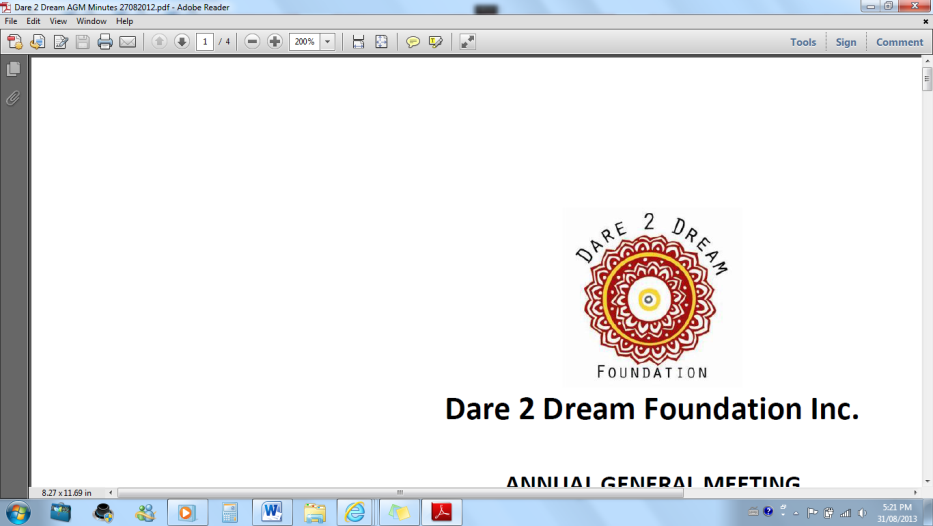 Dare 2 Dream Foundation Inc.AGM MEETING HELD ON 12 August 2020VENUE: Oomiak, 97 Harrison Road, Dudley Park, South Australia, 5008IN ATTENDANCE: Jo Riccio (JR), Lisa Slaven (LS), Paris Caldwell (PC), Rita Shepherd (RS), Rob Shepherd (RobS), Cate McGuire (CM), Vince Ruggiero (VR), Helen Barnard (HB), Daniela Colangelo (DC), Jane Bailey, Carolyne Ryan and Daniella Zuppa.1. Welcome 2. Apologies:Amelia Ruggiero (AR), Danielle Nichols (DN), Madeleine Reichstein (MR), Ronald James Carey (RC), Peter Adams (PA), and Janet Ruggiero (JRu)3. Acceptance of minutes from 2029  Annual General Meeting Moved VR		Seconded RS4. Constitutional change motion: 10.2 changed to “A person shall cease to be a member of the management Committee at the at the conclusion of the Annual General meeting which follows his/her election and will be eligible for re-election for a period of 2 years” All of the committee retiring in the same year is undesirable. It is envisioned that in 2020 half the committee will opt for a 1 year term and half for a two year term. From 2021 all new committee members will be elected for 2 years.Moved RC	Swconded: CM  	All in FavourDZ to inform ASICS of The change and email the new constitution to Committee members5. President’s report Rita went through the report which all members received earlier to read.Moved RiS		Seconded PC	All in FavourEmergency relief will need to continue, not sure for how long.6. Treasurer’s report:  Motion to appoint A Fogarty as auditor for 2020/21 and if he is not available then the Treasurer (Daniella Zuppa) will seek an alternative auditor who will be ratified at a Committee meeting. Moved RiS		Seconded CM     	All in FavourFinancial records presented at the meeting will now need to be audited. (all attached)There were many issues with MYOB, which have all been sorted.For tax purposes D2D elected volunteers are to make a ‘donation’ to offset payments of the airfares.Rita thanked Ron and Peter for stepping in when Lina left and worked hard to resolve all the MYOB issues.Ron thanked Peter for his help.Both Ron and Peter thank Daniella Z who will be taking over the financial records of D2D.7..  Motion: “The official address of D2D is not 139 Molesworth St North Adelaide 5006” it is now 27 Flora Tce Prospect 5082.MOVED Rob Shepherd			SECONDED Lisa Slaven  	ALL IN FAVOURDZ to action this.7. Election  executive committee members Committee Members Nominating and were elected are:Rita Shepherd ( President)Vincenzo Ruggiero ( Vice President)Daniella Zuppa – TreasurerJosephine Riccio ( Secretary)Robert Shepherd- SponsorshipsDanielle Nicholas- SponsorshipsDaniela Colangelo- Website Cate Mc Guire- Committee memberHelen Barnard- Committee memberJanet Ruggiero- Committee memberHelen Barnard- Committee memberLisa Sleven- Committee memberAmelia Ruggierio- Committee memberJane Bailey - Committee memberCarolyne Ryan (returning) – Committee memberRonald Carey – Committee member8. Vote of thanks to outgoing executive committee members Maddie Reichstein  and Paris CaldwellMaddie will work remotely to manage  the D2D website with the assistance of an understudy.She has also offered to pay for WIX9. AOB Close of meeting 7.44pmTreasurers Report to 30 June 2020 – Dare2Dream Profit and Loss SummaryThe report is as at 30 June 2020.Income for the 2019/2020 financial year was $38697 compared to $65,160 in 2018/2019. Almost 50% down on 2018/2019.Expenses Income for the 2019/2020 financial year was $46139 compared to $39287 in 2018/2019. Almost 18% up on 2018/2019.2019/20 saw an Operating loss of $7442 compared to a surplus of $25,874 in 2018/19.Balance Sheet as at Sep 2019Total equity as at 30 June 2020 was $112,119 compared to $119,856 as at 30 June 2020 . CommentsFor the first time Travelling costs of committee  to India for tax deductions for participants and offset against sponsorship. In future travelling costs will need to be paid into the Dare2Dream account and all costs paid direct to airlines etc.Hence Donations receipts and Sponsorship expense accounts in 19/20 are higher than normal by around $10,000.COVID and the move of the accounts from the St Dominic’s school has contributed to a fall in Revenue for Dare2Dream in 2019/2020. Sponsorship /Donations has fallen with the loss of donors/sponsorship. In addition, it has not been safe to undertake any fund/raising and diner(s) activities both for health, safety and government restrictions. This has resulted in a significant reduction in income. In addition, movement from the school which has also been a great past resource for revenue, has not helped. New resources will need to be found to support future income growth.Adding to the loss of income has been the need to ensure we met our legal commitments to the contracts to sponsors, URJA and ICID salaries. We are happy to say that the financial commitments have been met.4. Take-over of accounts and MYOB DifficultiesWe have had considerable difficulties with establishing the new version of MYOB. Peter and I have spent numerous chunks of time to get the system up and running. It finally has been setup in time for the AGM and is currently with the Auditor, Tony Fogarty for the annual audit. 3. Nomination of Peter Adams to Assistant Treasurer of Dare2DreamI wish to thank Peter Adams for the tremendous effort he has made in setting up and the input to making MYOB finally work. He has done a great job. Peter and I will be handing over the books to Daniella Zuppa for 2020/21 financial year and beyond. We wish her well.Ron CareyTreasurerPeter AdamsAssistant Treasurer12 August 2020                   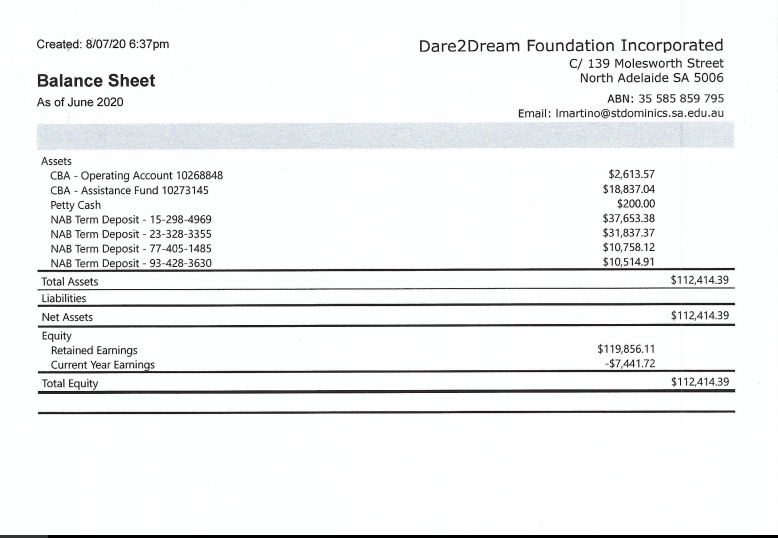 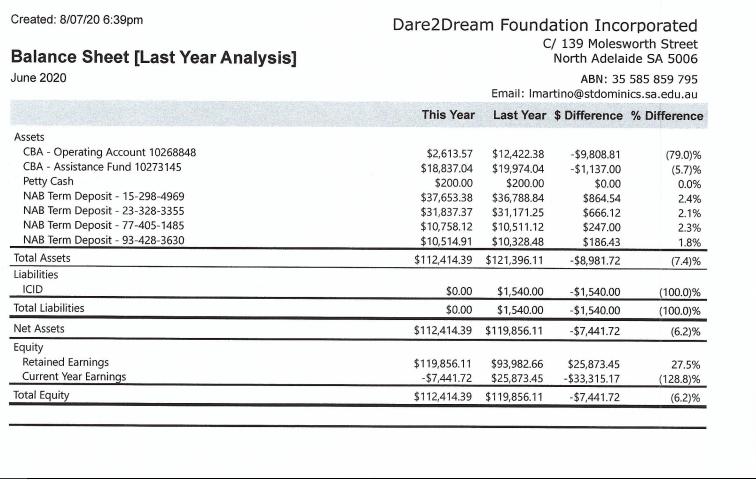 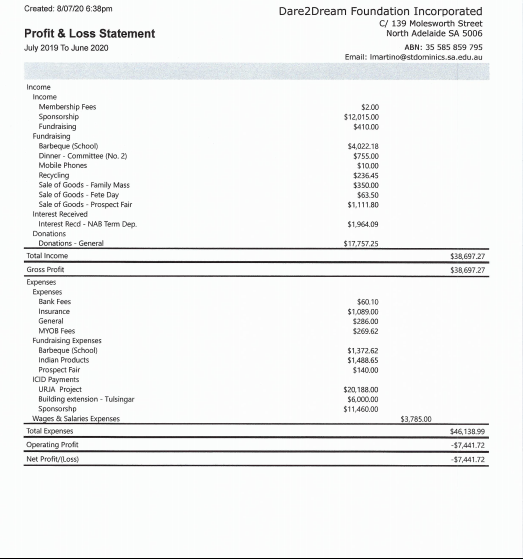 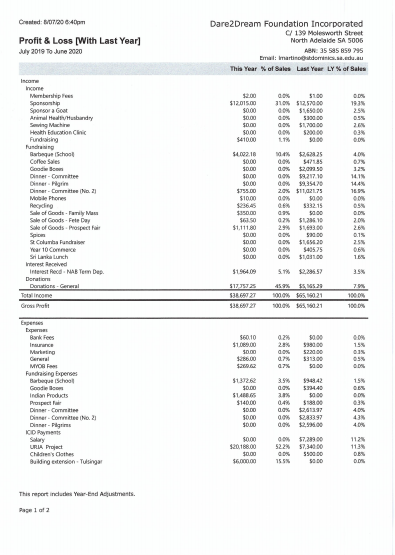 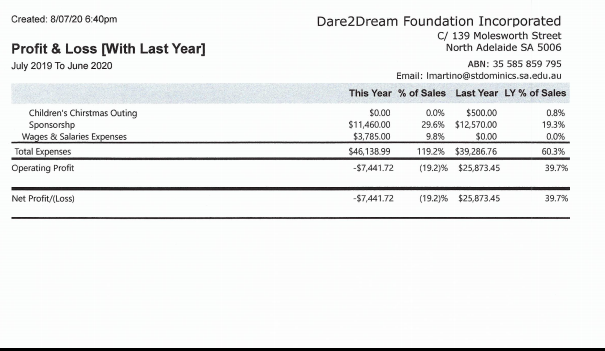 